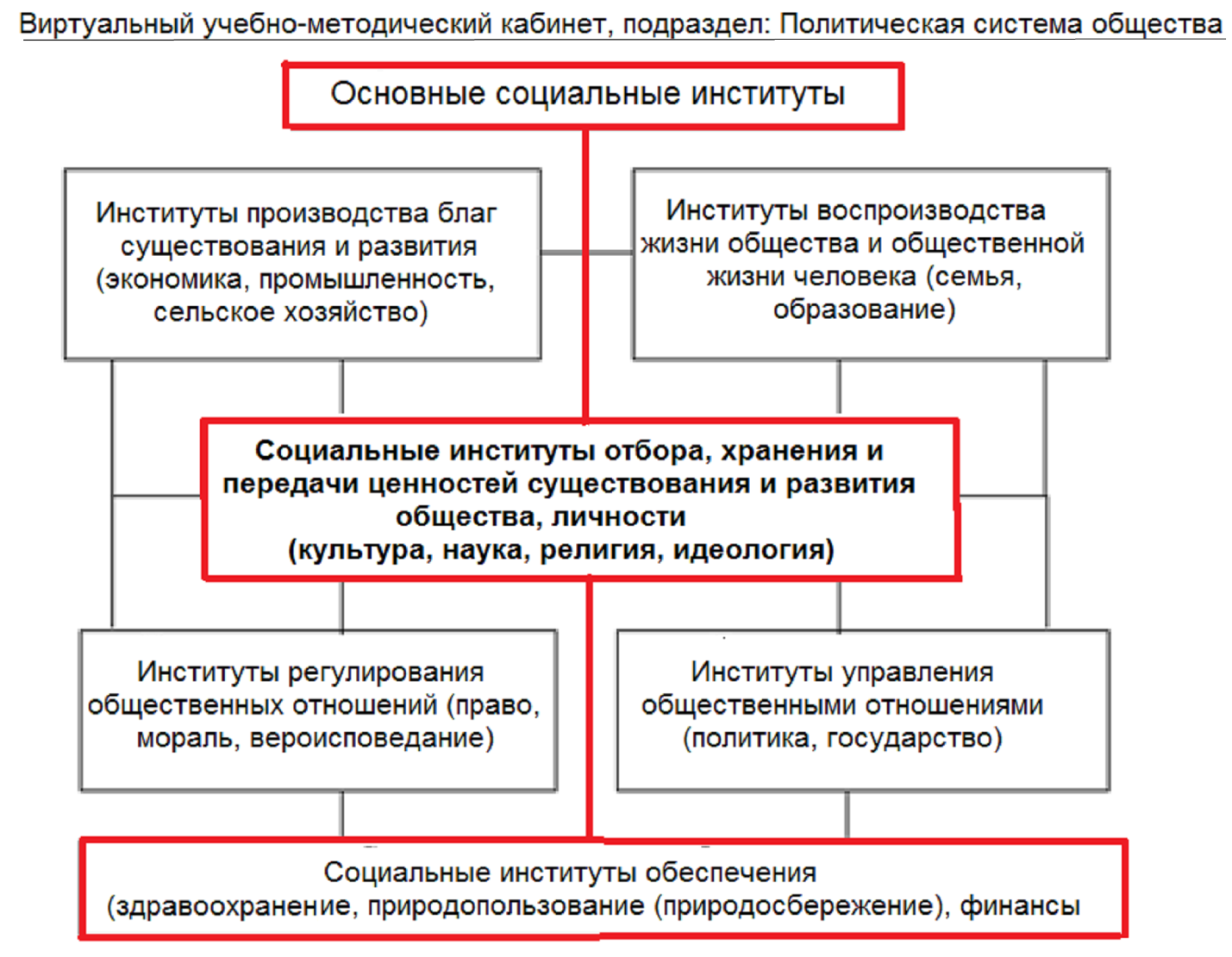                                                                   Рис. 1                                                              Рис. 2                                            Рис. 3               Примеры "звезд магов":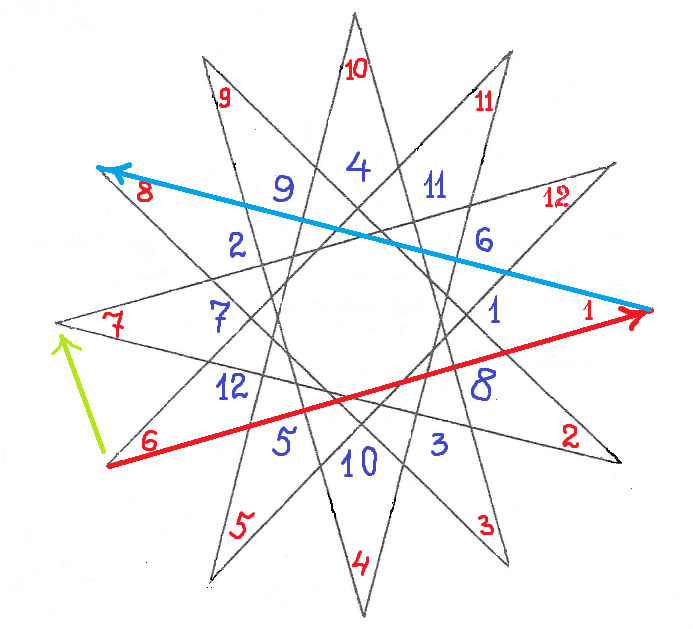 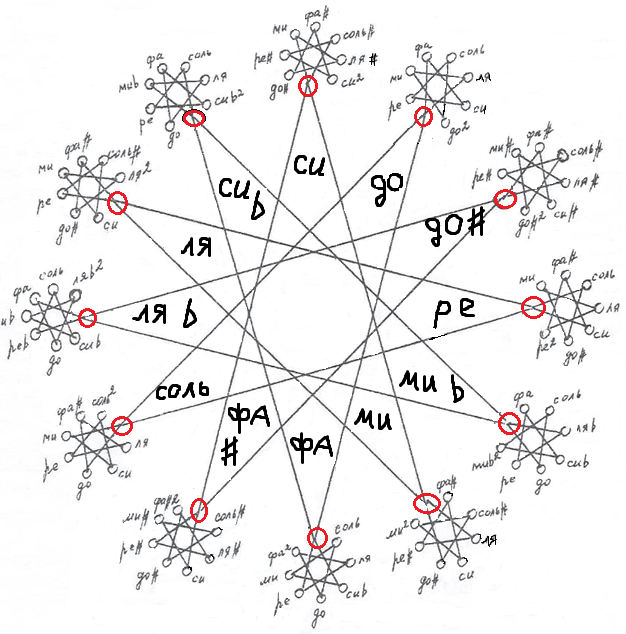                                                Рис. 4                                       Символ веры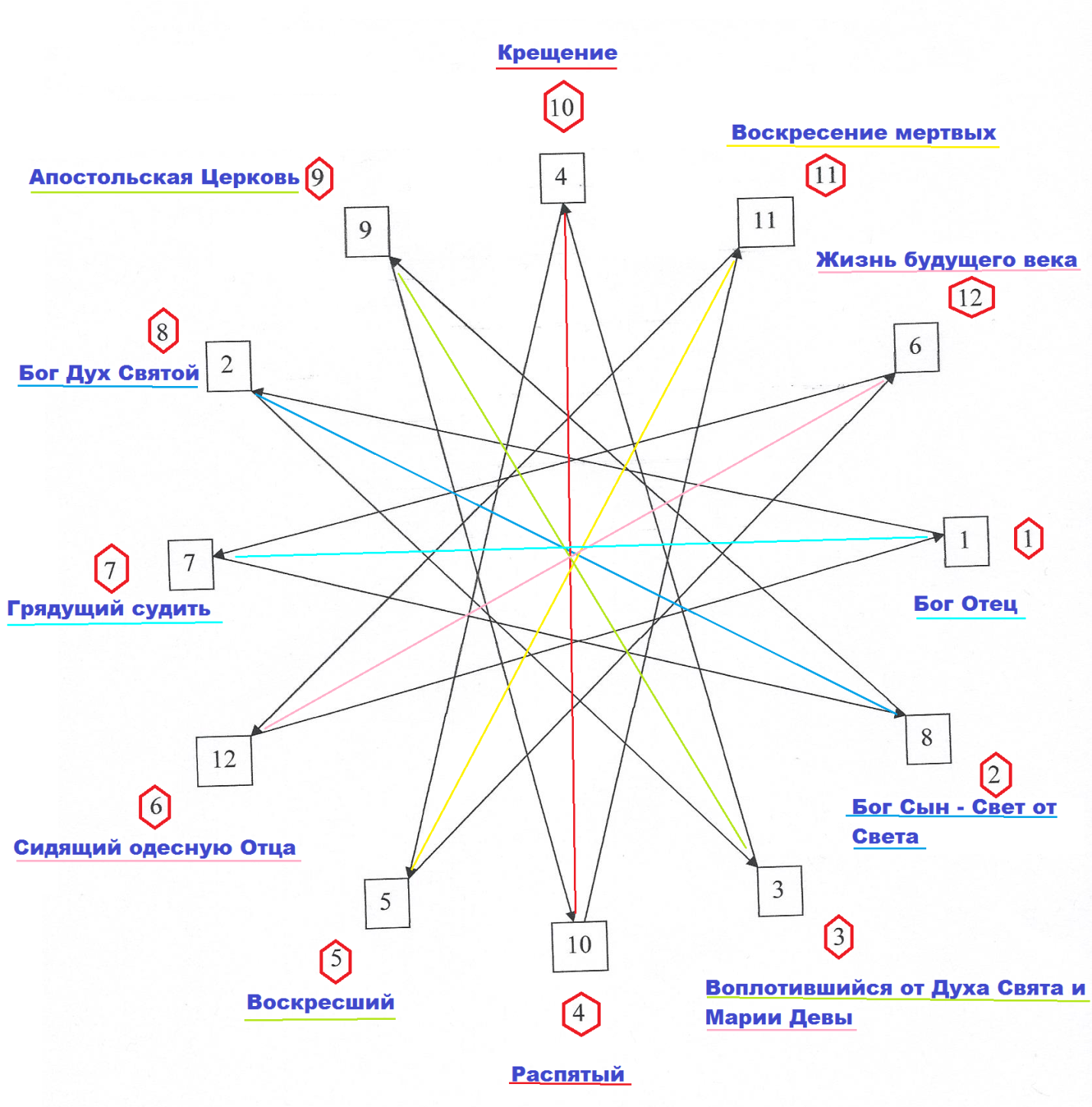                                                                         Рис. 5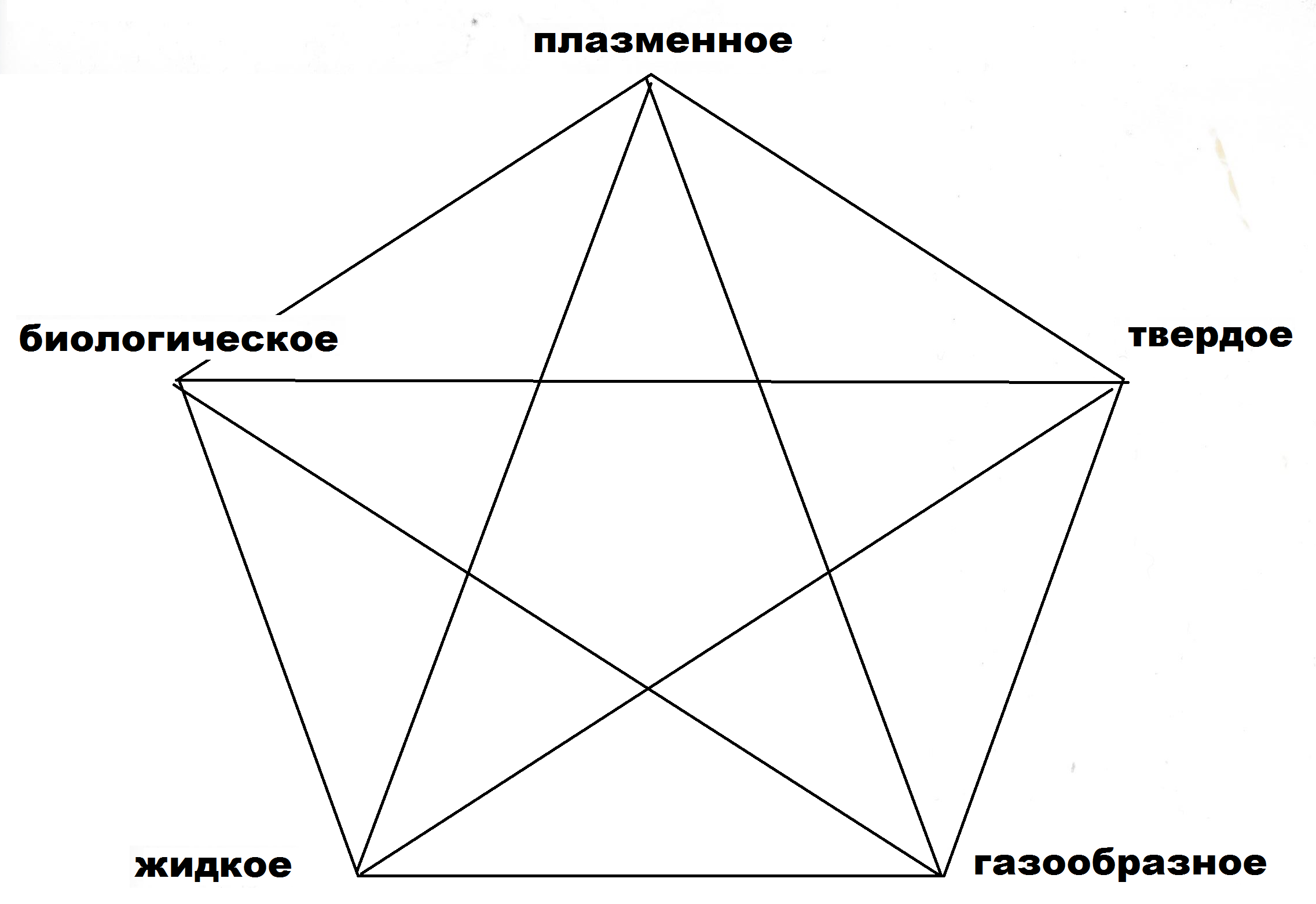                                                                         Рис. 6             Формы познания мира             Формы познания мираСилы душиНаучнаяОбъективное описание любых известных человечеству законов и закономерностей.Ум (всадник)РелигиознаяСвязь человека с проявлениями сверхъестественного мира.Воля (вожжи)Художественнаясоздание "второй реальности" (системы образов, передающей отношение человека к реальности).Чувства (конь)